ビジネス プロジェクト レポート テンプレート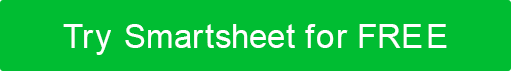 フォワードこの報告書を公表する場合は、関連委員会委員長、最高経営責任者、またはスポンサーによってこのセクションを完了することを検討してください。ここでのメッセージは明確で簡潔で、このレポートの読者にとって重要なテイクアウトを強調する必要があります。...........................................名前立場エグゼクティブサマリー以下の各カテゴリの概要 (最大 2 ページの合計)1.1 事業背景1.2目標(長期および短期)1.3 	リスクと課題1.4	プログレス1.5アウトカム1.6 顧客プロファイル主なプロジェクト活動要約された活動および/またはトピック 2.1アクティビティー / トピックA2.2アクティビティー/ トピックB2.3アクティビティー / トピックC市場分析3.1	市場の説明とターゲットクライアント3.2	価格体系3.3	需要の説明3.4 	生産上の制限財務評価4.1 	投資支出と方法4.2 	期待される生産性4.3	予想される財務ランキングマーケティングアセスメント5.1価格5.2製品5.3場所5.4プロモーション運用計画6.1	ビジネスモデル6.2 	財政計画6.3	管理構造6.4 	事業構造スウォト分析付録内部要因内部要因強み (+)弱点 (-)外部要因外部要因機会 (+)脅威 (-)虫垂アイテム場所免責事項Web サイト上で Smartsheet から提供される記事、テンプレート、または情報は参照用です。情報を最新かつ正確に保つよう努めていますが、当サイトまたはウェブサイトに含まれる情報、記事、テンプレート、関連するグラフィックスに関する完全性、正確性、信頼性、適合性、または可用性について、明示または黙示的ないかなる表明も保証も行いません。したがって、そのような情報に対する信頼は、お客様の責任で厳重に行われます。